Recycle with Michael Lesson PlanKey Stage 1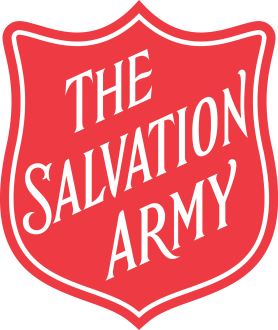 PSHE/ Citizenship/ ScienceAims: To understand the meaning of the term ‘charity’.To consider ways of helping to protect our planet and show an understanding of the process of recycling.Lesson Introduction: Show children The Salvation Army logo. Has anybody seen it before? Do they know anything about it? What does this mean? Ask the children to discuss their ideas with a talk partner before inviting them to share with the rest of the class. What sorts of people might need help from a charity? Share ideas, then tell the children a few of the ways in which the Salvation army can support people in need. (These can be found on the following link but may not all be age appropriate). https://m.youtube.com/watch?v=HR-2A6PI6lcLesson development: Explain to the children that The Salvation Army is working with schools on a scheme called ‘Recycle with Michael’.  If appropriate show them the links below:https://www.salvationarmy.org.uk/recyclinghttp://www.jubilee.bexley.sch.uk/recycle-with-michael/Ask the children to discuss with their partner what they think the word ‘recycle’ means. Share their ideas and discuss what we might recycle and how this might be helpful to other people and our planet.Use the lesson presentation and sorting activities to help children gain a greater understanding of what recycling is.Explain that ‘Recycle with Michael’ encourages people to recycle their clothes and shoes. Discuss what these are made of and why Michael cannot be used to recycle cans, paper, bottles etc.Independent/ small group activity:Provide children with the sorting activity asking them to sort the objects into the correct recycling bins.Extension Activity: Could children create a poster to encourage others to ‘Recycle with Michael?’